Bac 2021 Sciences de l’ingénieur 				Correction © Partie Sciences physiques 			Durée : 30 min	 http://labolycee.org EXERCICE B – Analyse énergétique d’une bouilloire		(2,5 pts)Mots-clés : premier principe ; bilan d’énergie ; variation d’énergie interne.La résistance d’une bouilloire convertit l’énergie électrique en énergie thermique et transfère cette énergie à l’eau qu’elle contient. Toutes les bouilloires sont munies d’un dispositif permettant de couper l’alimentation une fois que l’eau est à ébullition.Le but de l’exercice est d’étudier les pertes d’énergie lorsque l’appareil porte à ébullition une certaine masse d’eau.Caractéristiques de la bouilloire :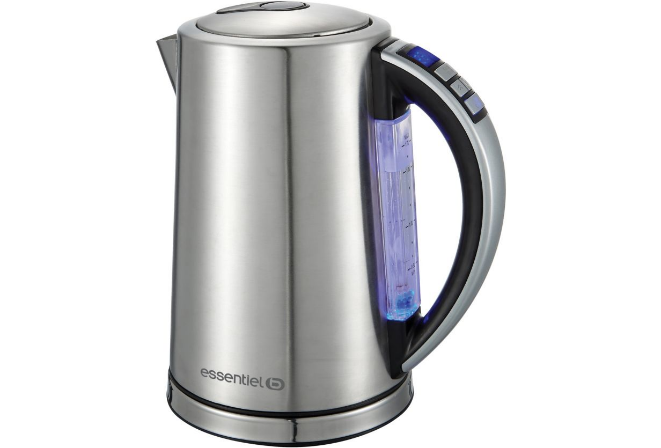 puissance électrique :  sous ;contenance : ;surface latérale : ;diamètre de la base : ;diamètre du couvercle : ;masse volumique de l’eau : .On met à chauffer dans la bouilloire 1,0 litre d’eau de capacité thermique massique 
. On obtient le graphique ci-dessous.Évolution de la température de l’eau dans la bouilloire au cours du temps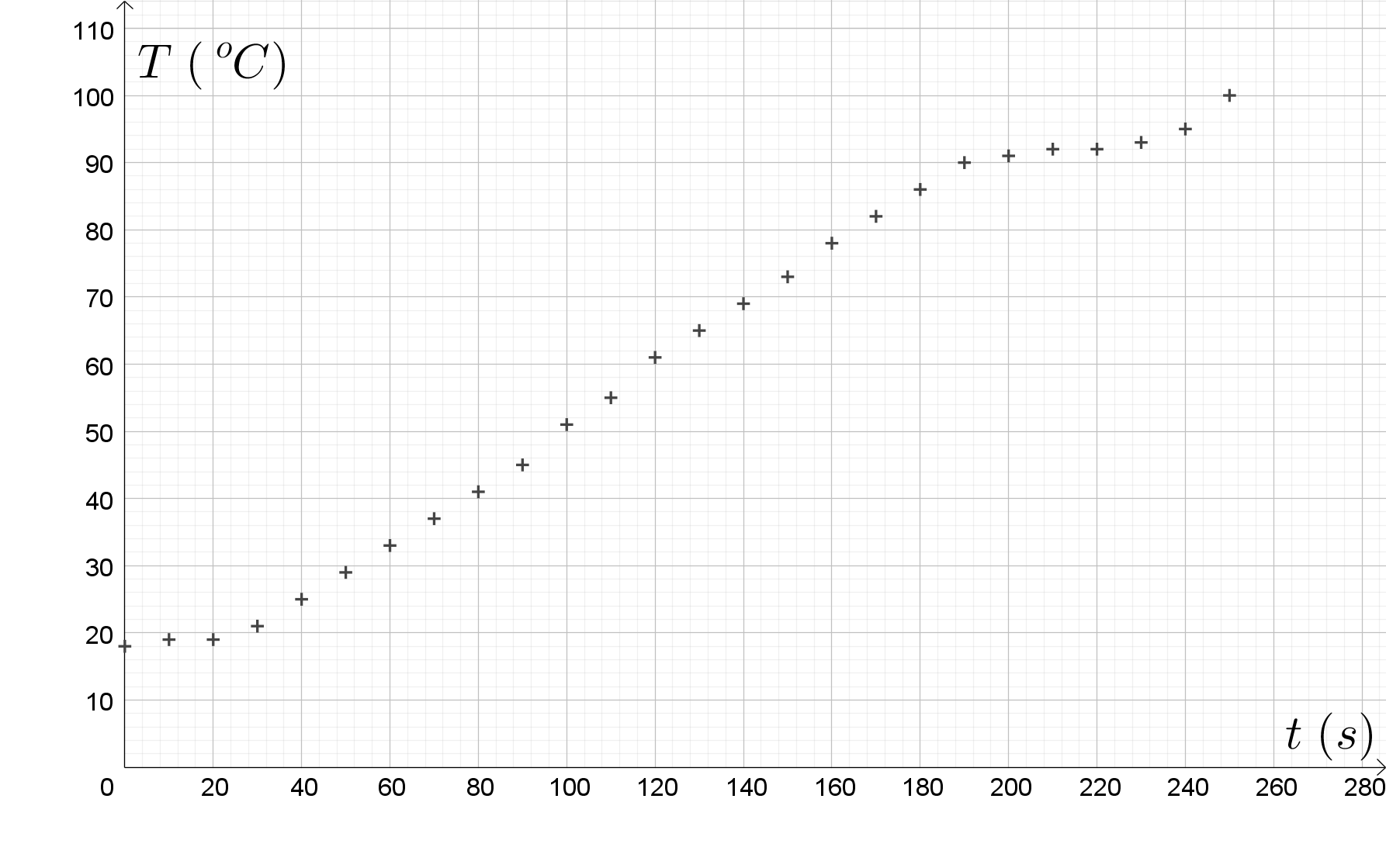 Déterminer la valeur de la variation d’énergie interne du système constitué par 1 litre d’eau lorsque la température de celui-ci varie de  à .(1 pt) 	ΔU = ρ.V.ceau.(T2 – T1)(1 pt)	ΔU = 1,0 × 1,0 × 4,18×103×(90 – 20) = 2,9×105 JDéterminer la valeur de l’énergie électrique reçue par la résistance de la bouilloire pendant la durée de chauffe du système de  à .(1 pt)	E = P.Δt = P. (t2 – t1)(1 pt)	E = 2,0×103 × (190 – 30) = 3,2×105 JLe vase de la bouilloire est en acier inoxydable. Sa capacité thermique vaut 
. On suppose qu’à chaque instant la température du vase de la bouilloire est égale à celle de l’eau.Calculer la valeur de la variation d’énergie interne du vase de la bouilloire lorsque la température de celui-ci varie de  à . Commenter au regard des questions précédentes.(1 pt) ΔUvase = cvase . (T2 – T1)(0,5 pt) ΔUvase = 3,0×102 × (90 – 20) = 2,1×104 J = 0,21 ×105 J(1 pt) On constate que la variation d’énergie interne du vase est très faible face à celle de l’eau. On peut considérer que toute l’énergie thermique cédée par la résistance a été transférée à l’eau.Remarque : Ne pas confondre la capacité thermique massique (en J.K-1.kg-1) et la capacité thermique en J.K-1.En supposant que toute l’énergie thermique cédée par la résistance de la bouilloire est transférée au système {eau}, déterminer la durée nécessaire pour augmenter la température du système {eau} de  à .(1 pt) Le système {eau } doit recevoir ΔU = 2,9×105 J de la part de la résistance qui fournit une puissance P de 2,0 kW.ΔU = P.Δt(1 pt)  = 1,5×102 sReprésenter l’allure de l’évolution de la température du système {eau} dans le cas idéalisé décrit ci-dessus sur le document-réponse 2 de l’ANNEXE à rendre avec la copie. On limitera le tracé à des températures inférieures à .(1,5 pt) Dans le cas idéalisé, l’élévation de température est plus rapide qu’en réalité. La température maximale est atteinte plus tôt.Document-réponse 2 : EXERCICE B, question 4.Évolution de la température de l’eau dans la bouilloire au cours du temps